lMADONAS NOVADA PAŠVALDĪBA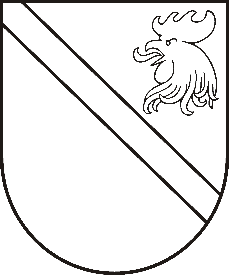 Reģ. Nr. 90000054572Saieta laukums 1, Madona, Madonas novads, LV-4801 t. 64860090, fakss 64860079, e-pasts: dome@madona.lv ___________________________________________________________________________MADONAS NOVADA PAŠVALDĪBAS DOMESLĒMUMSMadonā2019.gada 17.septembrī								Nr.423									(protokols Nr.17, 47.p.)Par Madonas novada pašvaldības stipendijas piešķiršanu medicīnas studenteiIr saņemts izskatījušai Rīgas Stradiņa universitātes, Rehabilitācijas fakultātes, Ergoterapijas 4.kursa studentes […] 11.09.2019.iesniegums par stipendijas piešķiršanu, saskaņā ar Madonas novada pašvaldības saistošajiem noteikumiem Nr.28 “Par Madonas novada pašvaldības stipendiju piešķiršanas kārtību”. Noklausījusies domes priekšsēdētāja A.Lungeviča sniegto informāciju, ņemot vērā 12.09.2019. Izglītības un jaunatnes lietu komitejas un 17.09.2019. Finanšu un attīstības komitejas atzinumus, atklāti balsojot: PAR – 11 (Agris Lungevičs, Ivars Miķelsons, Andrejs Ceļapīters, Antra Gotlaufa, Artūrs Grandāns, Gunārs Ikaunieks, Valda Kļaviņa, Rihards Saulītis, Inese Strode, Aleksandrs Šrubs, Gatis Teilis), PRET – NAV, ATTURAS – NAV, Madonas novada pašvaldības dome  NOLEMJ:Piešķirt stipendiju […] 50% apmērā no valstī noteiktās minimālās mēneša darba algas studijām medicīnā Rīgas Stradiņa universitātē, Rehabilitācijas fakultātes Ergoterapijas studiju programmā, finansējumu plānot pašvaldības budžetā atbilstoši studiju gadam.Uzdot pašvaldības Juridiskai nodaļai slēgt līgumu ar […] par stipendijas saņemšanu, laika posmā no 2019.gada 1.oktobra līdz 2020.gada 30.jūnijam.Uzdot Izglītības nodaļai veikt kontroli par līguma saistību izpildi.Piešķirt stipendiju […] 645,00 EUR apmērā stipendijas izmaksai 2019.gada oktobra, novembra un decembra mēnešiem no budžeta nesadalītajiem līdzekļiem.Domes priekšsēdētājs						A.Lungevičs